Colegio Santa María de Maipú                                          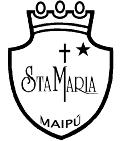 Departamento de Lenguaje. GUÍA AUTO APRENDIZAJE N°14LENGUA Y LITERATURA SÉPTIMO BÁSICO Nombre                                                                         7mo BásicoINTRODUCCIÓN AL CONTENIDOUNIDAD III: MITOLOGÍA Y RELATOS DE CREACIÓN Antes de comenzar a comprender el concepto de mito y su importancia en cada cultura, debemos contextualizar los que veremos, para ello te invitamos a observar el siguiente video:https://youtu.be/2PueoN7aYoI¡ACTIVIDADES!I. Observa el siguiente video y responde las preguntas de desarrollo: https://www.youtube.com/watch?v=7rmTlyJSrPEII. A continuación, se presentarán una serie de preguntas de desarrollo relacionadas al texto “Mito chino de la creación”. Responde solo lo que se pregunta.TEXTO N°1Mito chino de la creaciónVersión de Neil PhilipAl principio de los tiempos todo era caos, y tomó forma de huevo. Este contenía el Yin y el Yang, las fuerzas contrapuestas de las que está hecho el universo. Yin y Yang son la luz y la oscuridad, lo masculino y lo femenino, el calor y el frío.Una vez, las energías en guerra del interior del huevo lo hicieron explotar. Los elementos más pesados se hundieron, formando los continentes, y los más ligeros flotaron, formando los cielos. Entre el Cielo y la Tierra quedó P'an-ku, el primer ser. Durante dieciocho mil años, Cielo y Tierra se fueron separando gradualmente, haciendo crecer a P'an-ku a la misma velocidad, de modo que llenaba siempre el espacio entre los dos elementos.El cuerpo de P'an-ku estaba recubierto de pelo, tenía dos cuernos en la frente y dos colmillos en la mandíbula superior. Cuando estaba contento, el tiempo era agradable, pero cuando se enfadaba llovía y caían terribles tormentas.Acerca del destino de P'an-ku se cuentan dos versiones. Una dice que P'an-ku acabó muriendo agotado por el esfuerzo de mantener separado el Cielo y la Tierra. Su cuerpo quedó despedazado: la cabeza se convirtió en la montaña del este, el estómago en la del centro, el brazo izquierdo en la del sur y el brazo derecho en la del norte, y sus pies en las montañas del oeste.Sus ojos se convirtieron en el Sol y la Luna, su carne en la Tierra, sus pelos en árboles y plantas, y sus lágrimas en ríos y mares. Su aliento fue viento y su voz, trueno y relámpago. Las pulgas de P'an-ku dieron lugar a las personas.La otra, cuenta que P'an-ku, junto con la primera tortuga, el primer fénix, el primer dragón y el primer unicornio forjaron el universo, dándole forma con un hacha y un cincel. P'an-ku gobernó a los humanos en los primeros tiempos de la historia, instruyéndoles desde su trono de piedra, hasta que lo supieron todo sobre el Sol y la Luna, las estrellas de arriba y los mares de abajo. Y así, escuchándole, la gente recuperó su interés. Pero llegó el día en que P'an-ku, una vez que transmitió todos sus conocimientos a los hombres, desapareció, y no se volvió a saber de él.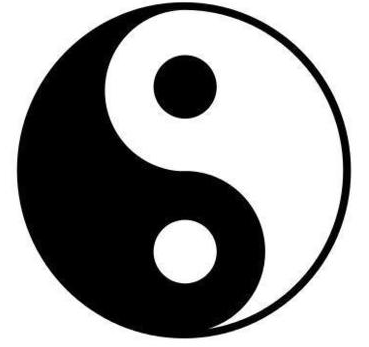 Philip, N. (1996). Mito chino de la creación. En El libro ilustrado de los mitos. Barcelona: Ediciones B.III. Para finalizar, responde la siguiente pregunta de desarrollo considerando lo visto en los videos y lo leído en el texto. ¡EVALUACIÓN FINAL!Una vez terminada la actividad debemos evaluar nuestro trabajo. En una escala del 1 al 10, siendo 1 insuficiente y 10 elemental, marca con una X en el casillero correspondiente según tu desempeño. Recuerda, debes ser honesto al momento de responder. ObjetivoOA 7: Formular una interpretación de los textos literarios, considerando: • su experiencia personal y sus conocimientos • un dilema presentado en el texto y su postura personal acerca del mismo • la relación de la obra con la visión de mundo y el contexto histórico en el que se ambienta y/o en el que fue creada1. ¿Qué es la cosmovisión? ¿Qué elementos contiene la cosmovisión?2. ¿Con qué elementos se forma la experiencia de vida de un sujeto?1. A partir de la lectura, ¿cómo era el universo en un principio?2. ¿Quién es P’an-ku y qué rol cumple en la historia narrada?3. Según el mito, ¿cómo se originaron el Cielo y la Tierra?4. ¿Qué función cumplen el Yin y el Yang en esta historia?5. ¿Qué valor piensas que tiene este relato para la cultura china? Explica.6. En el mito se relatan dos historias acerca de P’an-ku. ¿Cuál te parece más interesante y por qué?7. ¿Qué significado tiene la palabra CONTRAPUESTAS en la siguiente oración: “Este contenía el Yin y el Yang, las fuerzas contrapuestas de las que está hecho el universo”?1. ¿Qué importancia tiene para el ser humano imaginar y explicar el origen de las cosas?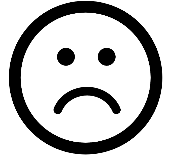 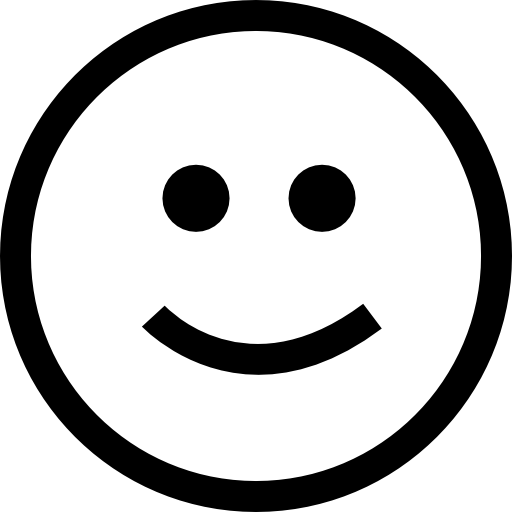 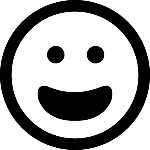 InsuficienteAdecuadoElemental12345678910